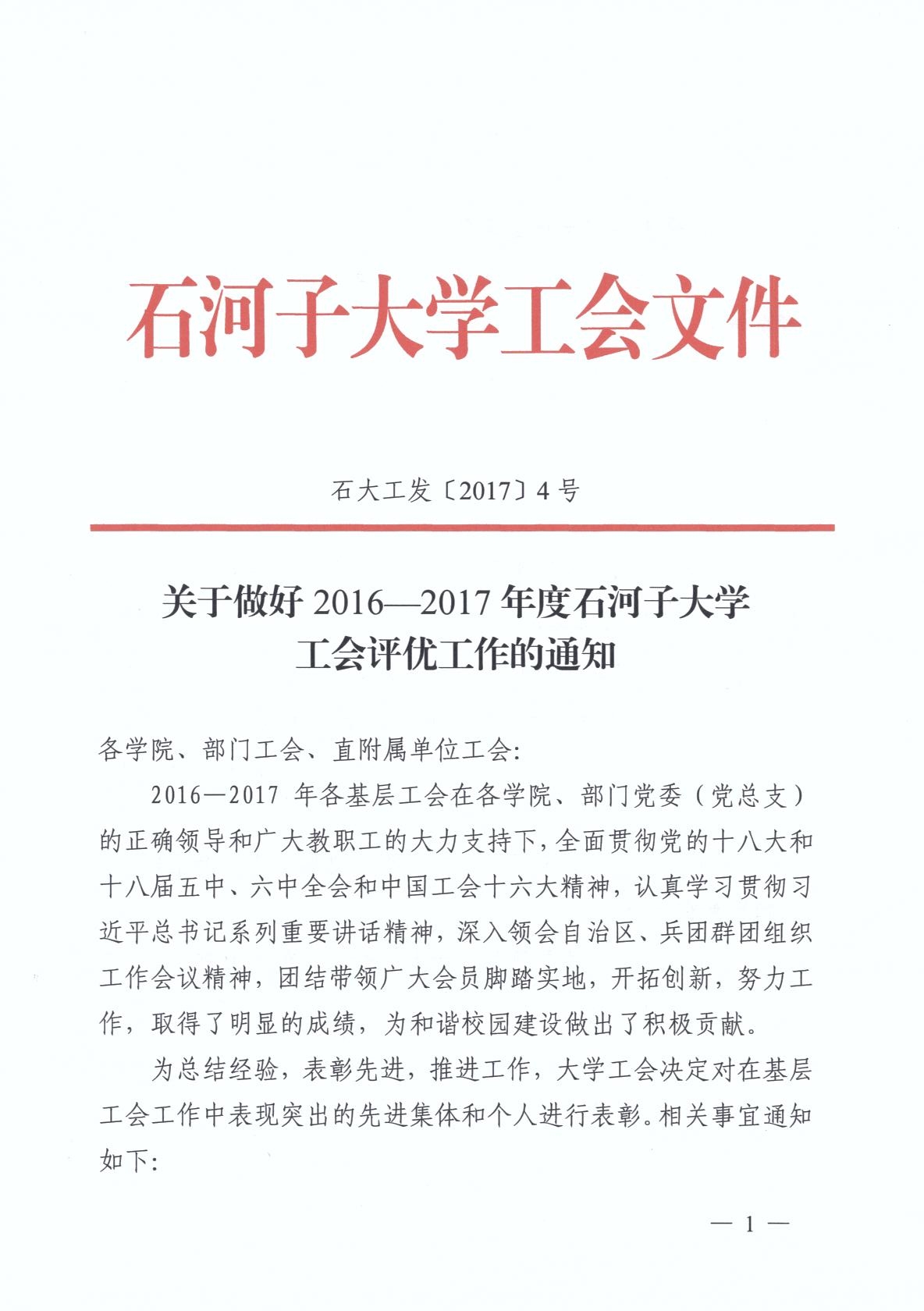 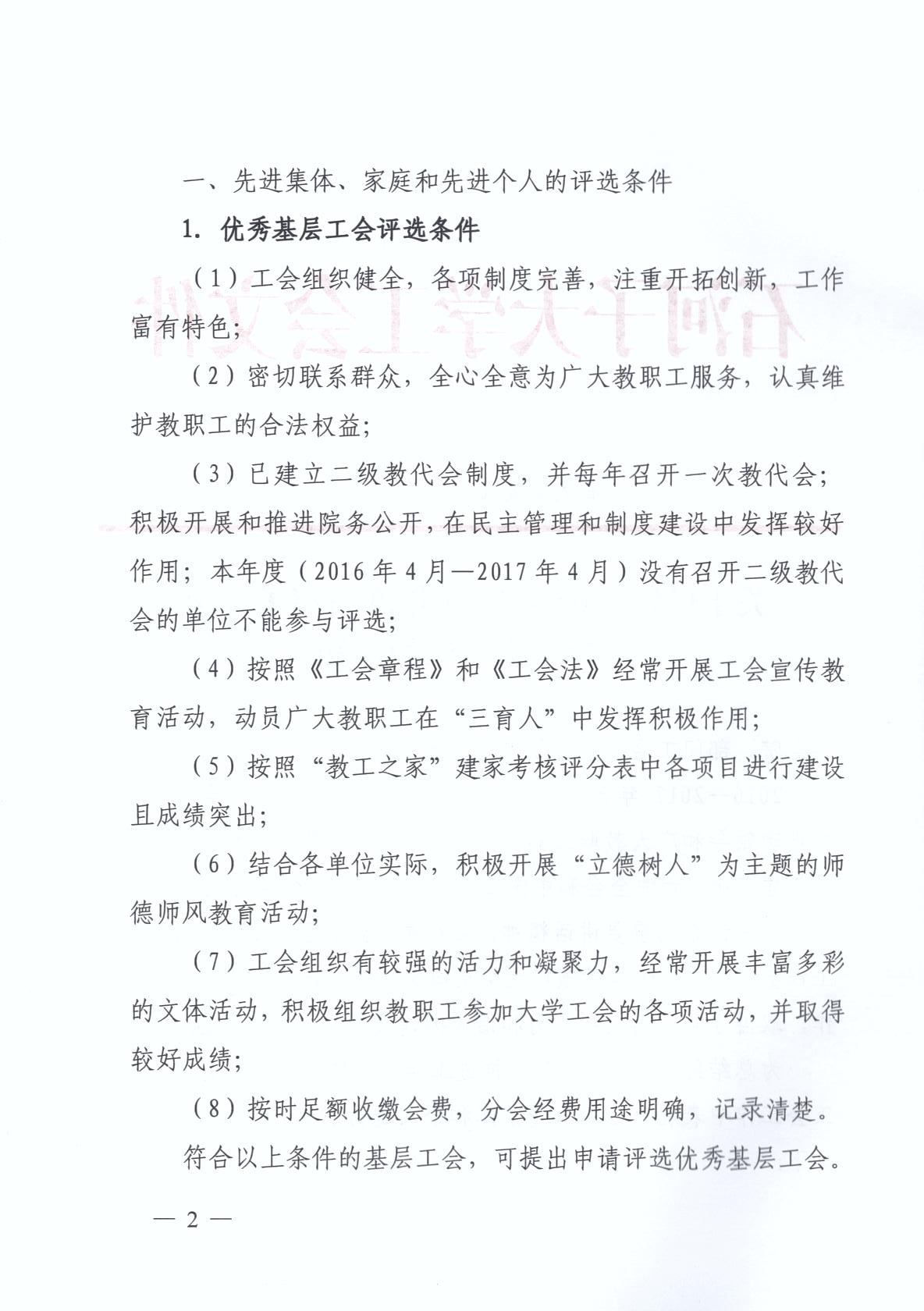 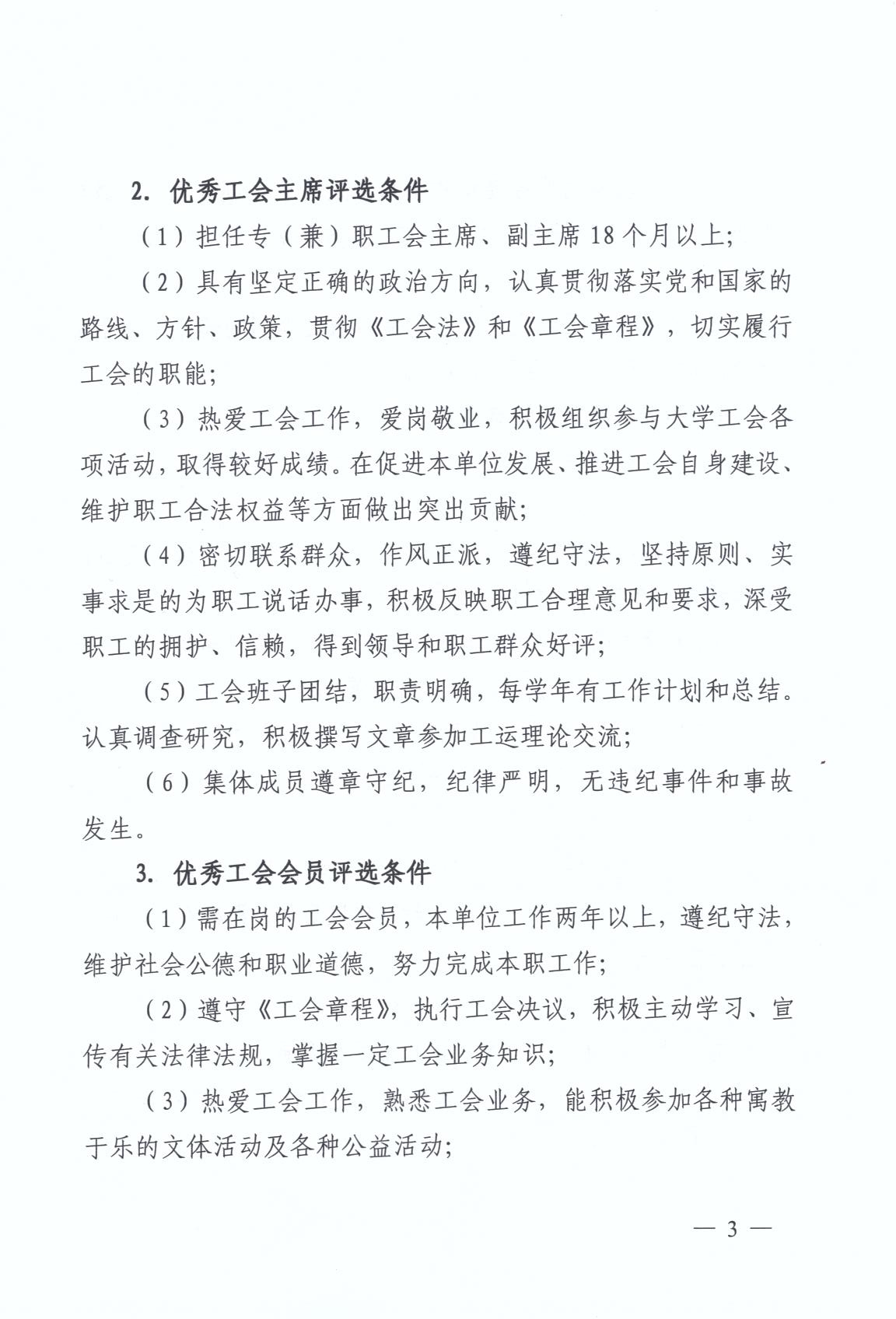 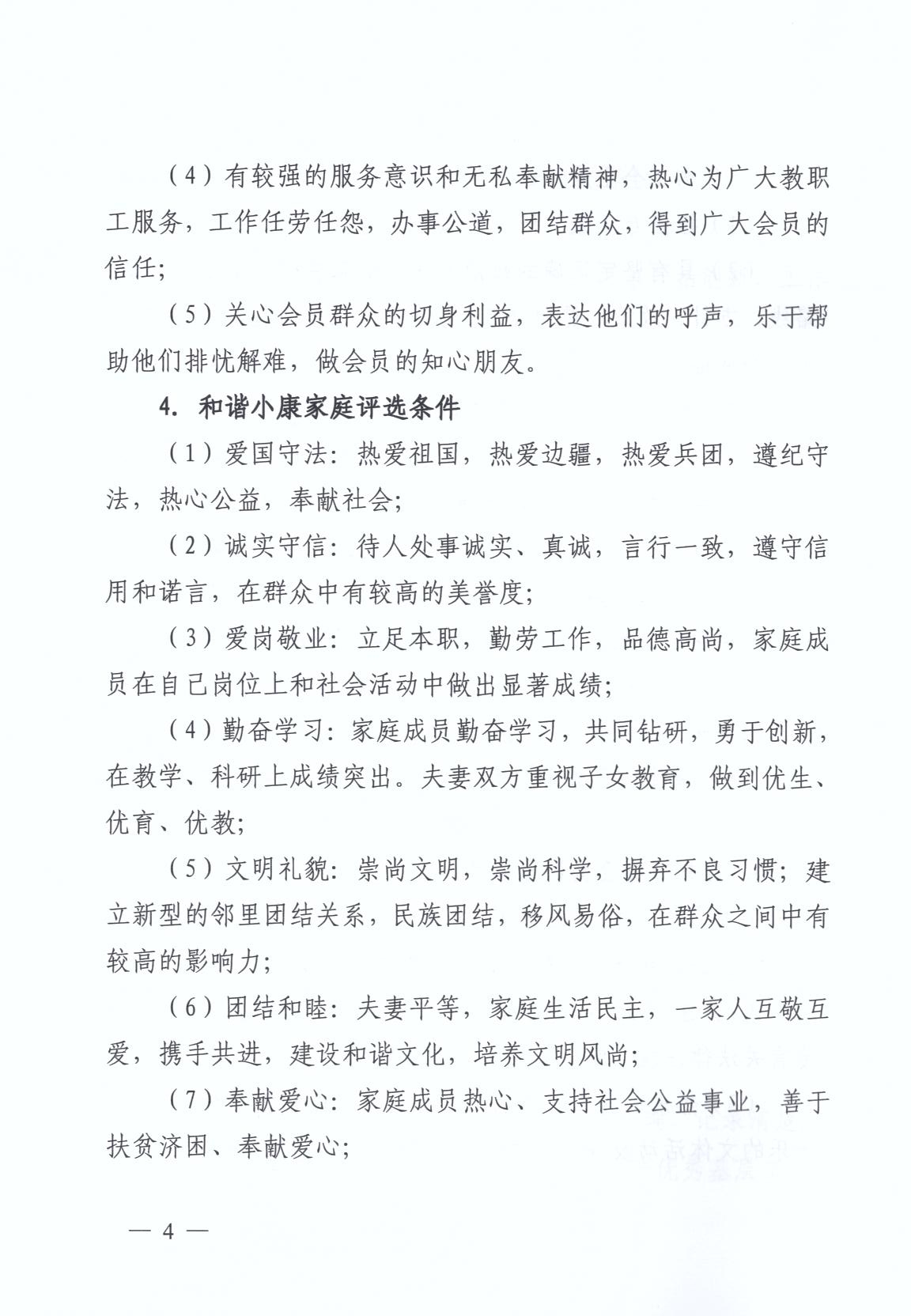 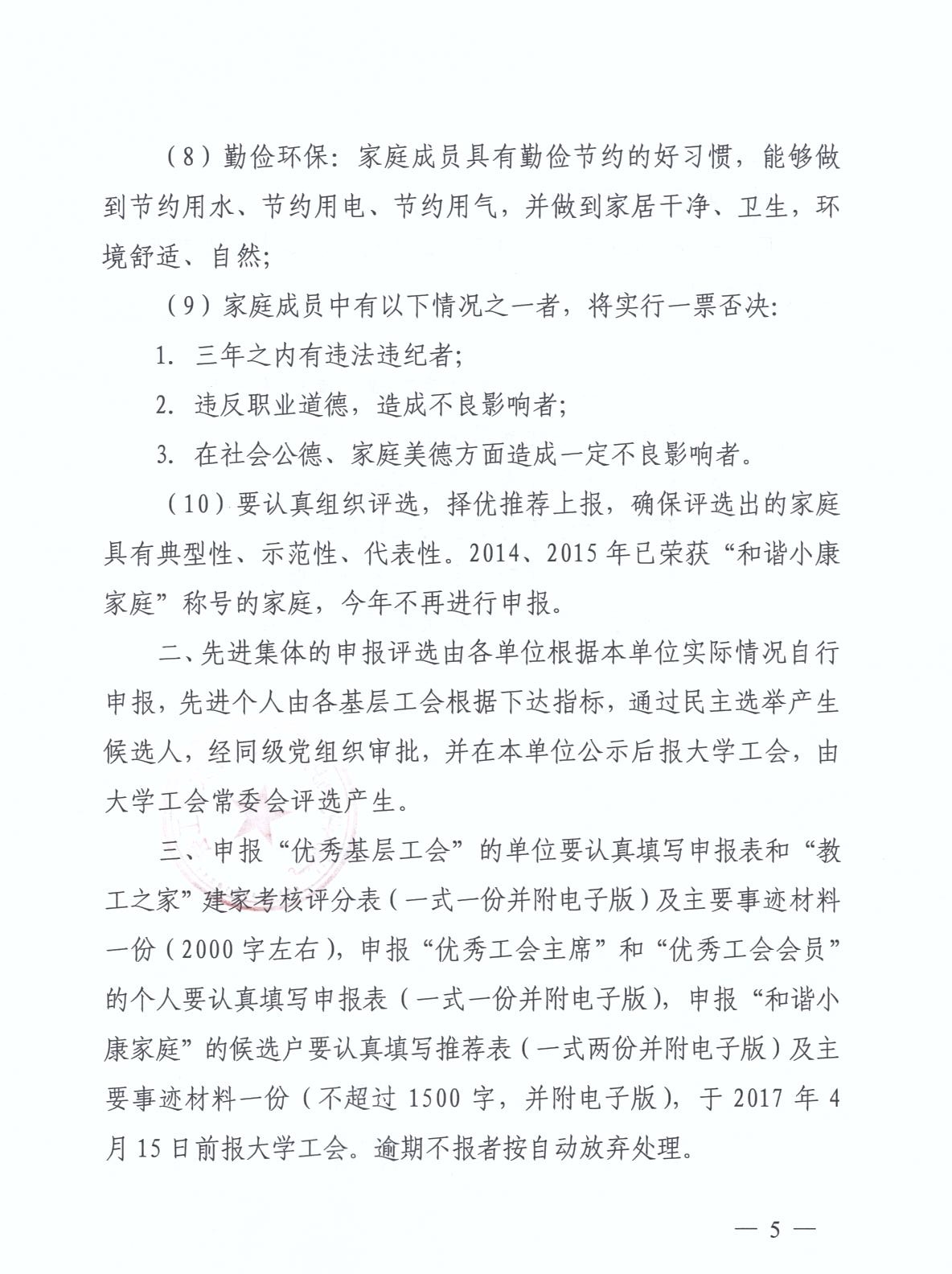 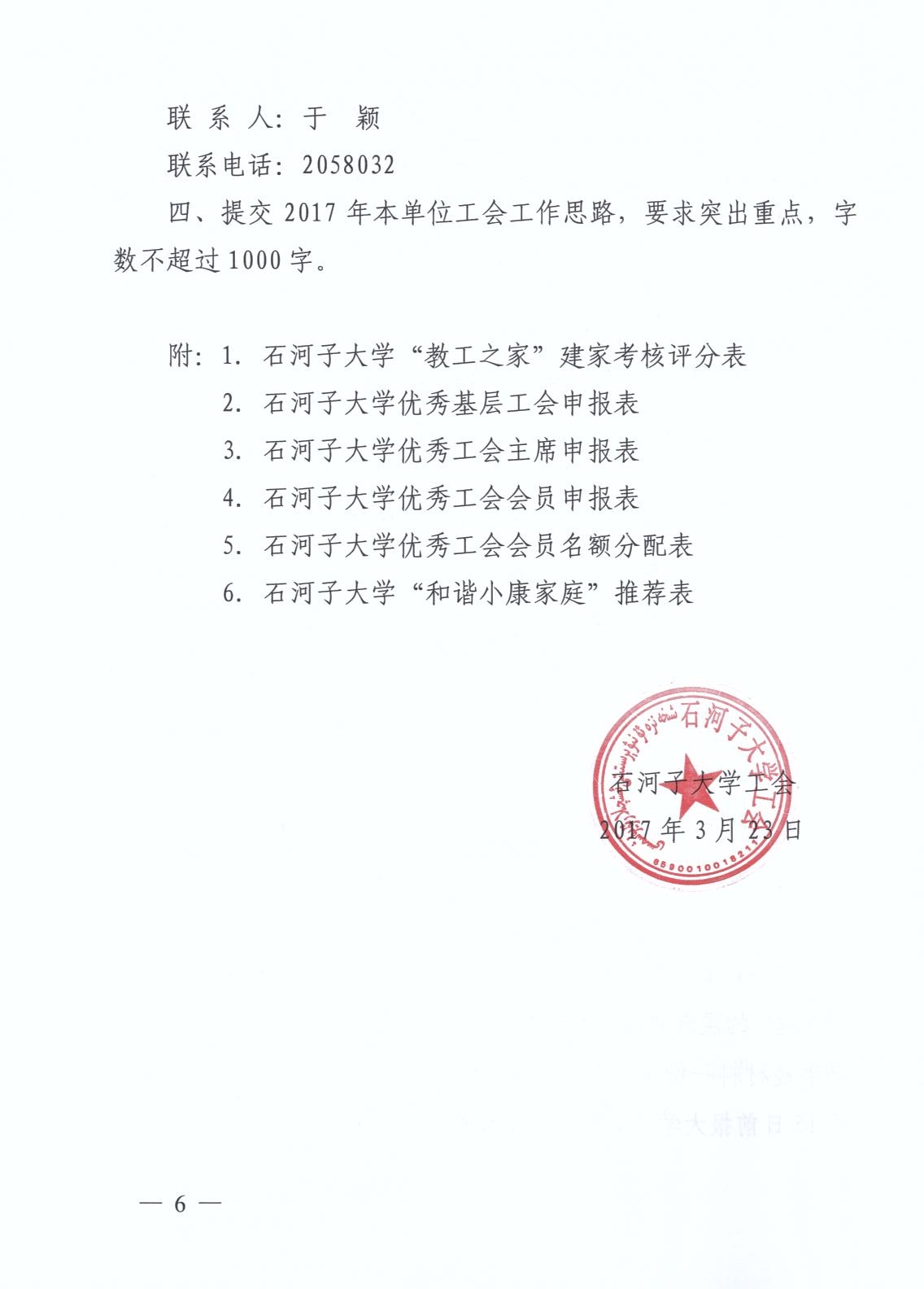 附件1石河子大学“教工之家”建家考核评分表单位：附件2  石河子大学优秀基层工会申报表附件3石河子大学优秀工会主席申报表填表时间：     年   月   日附件4石河子大学优秀工会会员名额分配表附件5石河子大学优秀工会会员申报表填表时间：     年   月   日附件6石河子大学“和谐小康家庭”推荐表申报单位：                                  年  月  日抄送：兵团工会，兵团教育工会，何慧星书记。石河子大学工会                   2017年3月23日印发内    容项    目基础分自评分考核分一、按《工会章程》和有关条例，搞好基层工会组织建设。(18分)l、工会组织健全、工会委员经民主选举产生。工会委员分工明确。5一、按《工会章程》和有关条例，搞好基层工会组织建设。(18分)2、党委（总支）有负责人分管工会，工会主要工作纳入党委（总支）的议事日程 4一、按《工会章程》和有关条例，搞好基层工会组织建设。(18分)3、积极发展新会员。 1一、按《工会章程》和有关条例，搞好基层工会组织建设。(18分)4、学年初有工作计划，学年末有工作总结，并能及时上报校工会。 4一、按《工会章程》和有关条例，搞好基层工会组织建设。(18分)5、建立了工会活动、会议记录制度。 4二、发挥工会的四项职能作用。(26分)6、工会能够代表教职工参与所在单位的民主管理和民主监督、参与审议重大决策、分配方案、奖惩意见等民主管理活动。5二、发挥工会的四项职能作用。(26分)7、能代表教职工的利益，敢于维护教职工的合法权益，及时正确地反映群众的呼声和要求。5二、发挥工会的四项职能作用。(26分)8、努力为教职工排忧解难，为教职工办实事、做好事(并有办实事、做好事、排忧解难的计划、内容、事迹、效果等材料)。6二、发挥工会的四项职能作用。(26分)9、认真贯彻落实《妇女权益保障法》做好女工工作。             4二、发挥工会的四项职能作用。(26分)10、教育教职工认真遵守党纪国法和学校、单位的各项规章制度。 2二、发挥工会的四项职能作用。(26分)11、踊跃向石河子大学工会网站和其他宣传媒体投稿。4三、积极配合学校、学院开展教育改革和“三育人”活动(10分)12、有参与教育改革的计划、内容、时间、效果。 5三、积极配合学校、学院开展教育改革和“三育人”活动(10分)13、有参与或组织会员开展“三育人”活动的计划、内容、时间、效果。5四、创建教职工活动阵地，开展丰富多彩的活动。（23分）14、建有教职工活动室。 4四、创建教职工活动阵地，开展丰富多彩的活动。（23分）15、活动室内整洁卫生，布置得体并有专人管理。1四、创建教职工活动阵地，开展丰富多彩的活动。（23分）16、活动室内设有供教职工学习、娱乐的报刊杂志、器材、设备等。 4四、创建教职工活动阵地，开展丰富多彩的活动。（23分）17、活动室内设有《工会园地》或《教工园地》等宣传橱窗，每学期至少出版一期。 3四、创建教职工活动阵地，开展丰富多彩的活动。（23分）18、根据本工会的特点，组织教职工开展丰富多彩的寓教于乐的文体活动，一般每学年开展一次大型(有80％以上会员参加的)活动和三次小型活动。8四、创建教职工活动阵地，开展丰富多彩的活动。（23分）19、开展活动得到党政支持3五、重在参与、积极完成各项任务。                          　　（13分）20、积极组织、动员本工会教职工参与校工会组织开展的各项文体活动。 5五、重在参与、积极完成各项任务。                          　　（13分）21、积极参加校教代会常设主席团和校工会组织召开的各种会议。 4五、重在参与、积极完成各项任务。                          　　（13分）22、认真完成校工会布置的各项工作任务。 4六、建立二级教代会和院务公开制度。（10分）23、建立二级教代会制度。 5六、建立二级教代会和院务公开制度。（10分）24、实行院务公开制度。 5总    分工会名称单位人数会员人数自查、考察得分情况项  目自评分考核分自查、考察得分情况思想建设     （12分）自查、考察得分情况组织建设     （14分）自查、考察得分情况教育宣传工作 （ 8分）自查、考察得分情况维权工作     （26分）自查、考察得分情况文体活动     （10分）自查、考察得分情况女教工工作   （12分）自查、考察得分情况财务工作     （10分）自查、考察得分情况其 它        （ 8分）自查、考察得分情况总  分单 位党组织意 见工会常委会评审结果姓    名姓    名出生年月性别族别政治面貌政治面貌文化程度职务职称职务职称个人简介主要事迹部门工会意见签字（盖章）年   月   日签字（盖章）年   月   日签字（盖章）年   月   日签字（盖章）年   月   日签字（盖章）年   月   日签字（盖章）年   月   日签字（盖章）年   月   日签字（盖章）年   月   日同级党组织意见签字（盖章）年   月   日签字（盖章）年   月   日签字（盖章）年   月   日签字（盖章）年   月   日签字（盖章）年   月   日签字（盖章）年   月   日签字（盖章）年   月   日签字（盖章）年   月   日大学工会意见签字（盖章）年   月   日签字（盖章）年   月   日签字（盖章）年   月   日签字（盖章）年   月   日签字（盖章）年   月   日签字（盖章）年   月   日签字（盖章）年   月   日签字（盖章）年   月   日单  位名  额单  位名  额师范学院2药 学 院1政法学院2经管学院2马克思主义学院1商 学 院2体育学院1继职教学院1文艺学院3护    校1外国语学院2机关第一工会1理学院2机关第二工会1生命学院1机关第三工会1化学化工学院2机关第四工会1信息学院2机关第五工会1机电学院2图 书 馆2水建学院2后勤管理处4食品学院1神内公司2农 学 院3教学实验场3动科学院2竞技体校1医 学 院4姓    名姓    名出生年月性别族别政治面貌政治面貌文化程度职务职称职务职称个人简介主要事迹部门工会意见签字（盖章）年   月   日签字（盖章）年   月   日签字（盖章）年   月   日签字（盖章）年   月   日签字（盖章）年   月   日签字（盖章）年   月   日签字（盖章）年   月   日签字（盖章）年   月   日同级党组织意见签字（盖章）年   月   日签字（盖章）年   月   日签字（盖章）年   月   日签字（盖章）年   月   日签字（盖章）年   月   日签字（盖章）年   月   日签字（盖章）年   月   日签字（盖章）年   月   日大学工会意见签字（盖章）年   月   日签字（盖章）年   月   日签字（盖章）年   月   日签字（盖章）年   月   日签字（盖章）年   月   日签字（盖章）年   月   日签字（盖章）年   月   日签字（盖章）年   月   日姓 名工作单位工作单位家庭成员关系姓 名出 生年 月籍 贯籍 贯文 化程 度政 治面 貌工 作单 位何时参加工作职务职称家庭简要事迹基层妇女工作委员会意见                签字（盖章）                 年   月   日                签字（盖章）                 年   月   日                签字（盖章）                 年   月   日                签字（盖章）                 年   月   日                签字（盖章）                 年   月   日                签字（盖章）                 年   月   日                签字（盖章）                 年   月   日                签字（盖章）                 年   月   日                签字（盖章）                 年   月   日同级党组织意见   签字（盖章）                   年   月   日   签字（盖章）                   年   月   日   签字（盖章）                   年   月   日   签字（盖章）                   年   月   日   签字（盖章）                   年   月   日   签字（盖章）                   年   月   日   签字（盖章）                   年   月   日   签字（盖章）                   年   月   日   签字（盖章）                   年   月   日大学妇女工作委员会意见 签字（盖章）                     年   月   日 签字（盖章）                     年   月   日 签字（盖章）                     年   月   日 签字（盖章）                     年   月   日 签字（盖章）                     年   月   日 签字（盖章）                     年   月   日 签字（盖章）                     年   月   日 签字（盖章）                     年   月   日 签字（盖章）                     年   月   日